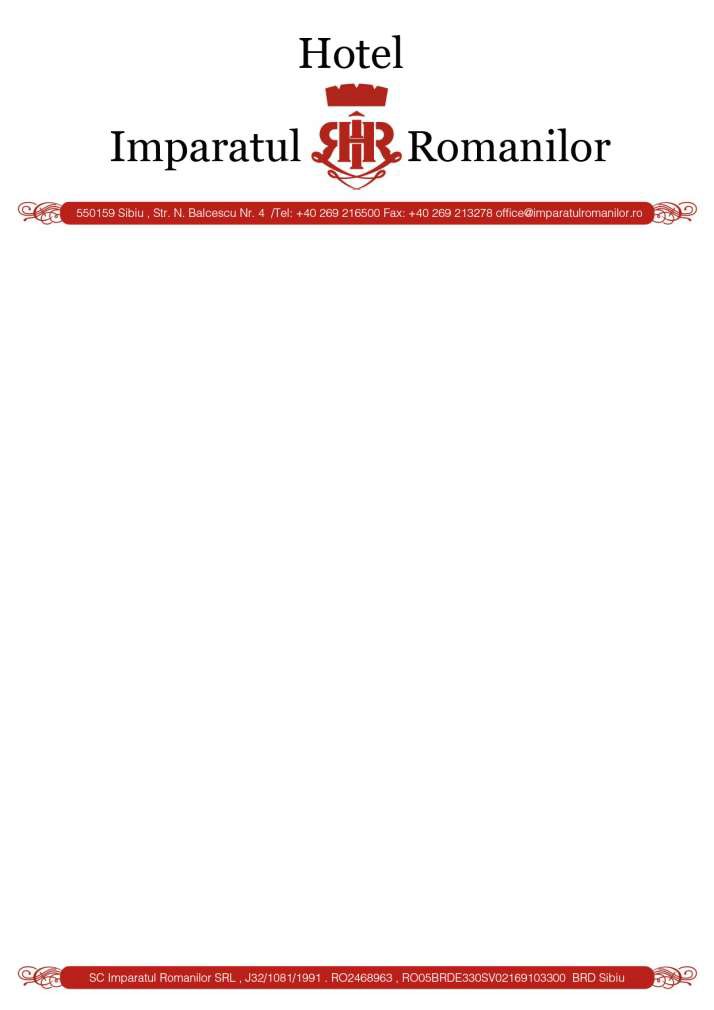 http://sibiu.imparatulromanilor.ro/en/ Hotel Contact : Mr. Stefan RezeanuE-mail : sibiu@imparatulromanilor.ro/ office@imparatulromanilor.ro 12-15 Iunie 2019 /June 2019 / Formular de rezervare/reservation formReservation FormEU MACS 12.06.2019-15.06.2019NAME: 	Period: 	Room type:  	Rates:SINGLE - Price:  52 EURO / NIGHT;DOUBLE	- Price: 62 EURO / NIGHT;SUITE DELUXE/ DUPLEX – PRICE: 72 Euro/NIGHT;ONE SUITE BEDROOM – PRICE 82 Euro/NIGHT;Breakfast, VAT included, City tax included, free acces to pool and sauna (finnish and turkish sauna), wi-fi high speedReservations will be made until: 1st May 2019 by email:office@imparatulromanilor.ro / sibiu@imparatulromanilor.ro-	or fax +40269 216 500 .Your Sincerely, General Manager Stefan Rezeanu